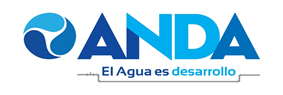 NOMBRECARGOINSTITUCIÓN QUE REPRESENTAPERÍODO DE ACTUACIÓNDIETAS/BONIFICACIONMarco Antonio Fortín HuezoPresidente de ANDA y de la Junta de Gobierno ANDA Del 4 de enero de 2010 al 27 de julio de 2011; Del 28 de julio de 2011 al 27 de julio de 2013; Del 28 de julio de 2013 al 31 de mayo de 2014, del 1 de junio de 2014 al 27 de julio de 2015 y 28 de julio de 2015 al 27 de julio de 2017; Del 28 de julio de 2017 al 28 de julio de 2019.$125.00 por sesión asistidaRoxana Patricia Ávila GrassoDirectora PropietariaMinisterio de Gobernación y Desarrollo TerritorialDel 21 de octubre de 2015 al 20 de octubre de 2017.$125.00 por sesión asistidaKarime Elías ÁbregoDirectora AdjuntaMinisterio de Gobernación y Desarrollo TerritorialDel 12 de noviembre de 2014, al 20 de octubre de 2015; Del 21 de octubre de 2015 al 20 de octubre de 2017.$125.00 por sesión asistidaJosé Edmundo Bonilla MartínezDirector PropietarioMinisterio de Obras Públicas, Transporte, Vivienda y Desarrollo UrbanoDel 07 de agosto de 2014 al 06 de agosto de 2016; Del 07 de agosto de 2016 al 06 de agosto de 2018.$125.00 por sesión asistidaMarta Dinorah Díaz de PalomoDirectora AdjuntaMinisterio de Obras Públicas, Transporte, Vivienda y Desarrollo UrbanoDel 07 de agosto de 2014 al 06 de agosto de 2016; Del 07 de agosto de 2016 al 06 de agosto de 2018.$125.00 por sesión asistidaEduardo Alfonso Linares RiveraDirector PropietarioMinisterio de SaludDel 28 de octubre de 2014 al 27 de octubre de 2016; Del 28 de octubre de 2016 al 27 de octubre de 2018.$125.00 por sesión asistidaLuis Alberto García GuirolaDirector AdjuntoMinisterio de SaludDel 13 de agosto de 2009 al 12 de agosto de 2011; Del 13 de agosto de 2011 al 12 de agosto de 2013; Del 13 de agosto de 2013 al 12 de agosto de 2015; Del 11 de agosto de 2015 al 10 de agosto de 2017.$125.00 por sesión asistidaJorge Ovidio Cornejo DuránDirector PropietarioMinisterio de Relaciones ExterioresDel 22 de julio de 2014 al 12 de julio de 2015; Del 13 de julio de 2015 al 12 de julio de 2017; Del 13 de julio de 2017 al 12 de julio de 2019.$125.00 por sesión asistidaOscar Everardo Chicas RodríguezDirector AdjuntoMinisterio de Relaciones ExterioresDel 22 de julio de 2014 al 12 de julio de 2015; Del 13 de julio de 2015 al 12 de julio de 2017; Del 13 de julio de 2017 al 12 de julio de 2019.$125.00 por sesión asistidaJosé Antonio Velásquez MontoyaDirector PropietarioCámara Salvadoreña de la Industria de la ConstrucciónDel 24 de noviembre de 2016 al 23 de noviembre de 2018.$125.00 por sesión asistidaCarlos José Guerrero ContrerasDirector AdjuntoCámara Salvadoreña de la Industria de la ConstrucciónDel 01 al 09 de noviembre de 2011; Del 11 de noviembre de 2011 al 10 de noviembre de 2013; Del 11 de noviembre de 2013 al 10 de noviembre de 2015; Del 11 de noviembre de 2015 al 10 de noviembre de 2017. $125.00 por sesión asistidaZulma Verónica Palacios CascoSecretaria  de Junta de Gobierno ANDADe Junio de 2011 a la fechaN/AGilberto Canjura VelásquezAsesor Legal de la Junta de Gobierno ANDA18 de agosto de 2016 a la fecha N/ALicda. Zulma Verónica Palacios CascoLicda. Zulma Verónica Palacios CascoLicda. Zulma Verónica Palacios CascoSecretaria de la Junta de Gobierno - ANDASecretaria de la Junta de Gobierno - ANDASecretaria de la Junta de Gobierno - ANDASan Salvador, 08 de agosto de 2017San Salvador, 08 de agosto de 2017San Salvador, 08 de agosto de 2017